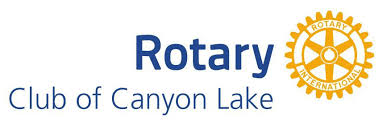 THE 9TH ANNUAL PINTS FOR POLIOHosted by:  BAJA ICEHOUSE & GRILLWednesday, November 2nd, 2022, 6-9:00 pmSPONSORSHIP FORM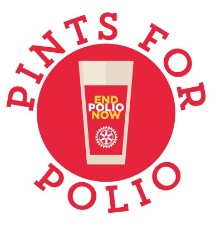 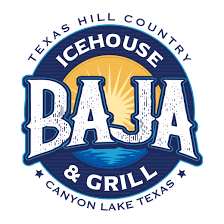 NOW THAT THE POLIO VIRUS HAS BEEN DETECTED IN OUR OWN COUNTRY, IT IS MORE URGENT THAN EVER THAT WE CONTINUE OUR EFFORTS TO ERADICATE POLIO WORLDWIDE.  CANYON LAKE ROTARY CLUB INVITES YOU TO SPONSOR THIS YEAR’S POLIO ERADICATION EVENT.  YOUR NAME AND/OR LOGO WILL APPEAR ON OUR SPONSORS’ “WALL OF FAME” POSTER AS WELL AS DISPLAYED IN THE CLUB’S WEBSITE FOR THE GOLD SPONSORSHIP LEVEL.  THE LEVEL OF SPONSORSHIP DETERMINES DISPLAY SIZE.  SPONSORS CAN BE BUSINESSES OR INDIVIDUALS.Gold Sponsor ($500):Large-size logo at the top of the Sponsors’ Wall of Fame posterDisplays in the Club’s website and Facebook pageFour tickets to the event ($100 value) and 4 commemorative pint glasses.  Wow, you and your friends are going to have a blast!!Silver Sponsor ($250):Medium-size logo on the Sponsors’ Wall of Fame poster2 tickets to the event ($50 value) and 2 commemorative pint glasses.Bronze Sponsor ($100):Small-size logo on the Sponsors’ Wall of Fame posterTwo commemorative pint glassesEvery dollar we raise will be matched 2:1 by the Gates Foundation!Sponsorship Level Selection (Please circle one):GOLD ($500)  		SILVER ($250)		BRONZE ($100)	BUSINESS NAME:										CONTACT NAME:										STREET ADDRESS:										TELEPHONE NO.:    OFFICE:			  		CELL:				E-MAIL ADDRESS:										Have you sponsored this event in the past?_____________________________________PLEASE PROVIDE ARTWORK FOR NAME/LOGO NO LATER THAN October 15.  PLEASE SEND ARTWORK IN PDF OR JPEG FORM TO canyonlakerotary@gvtc.comMake checks payable to: CANYON LAKE ROTARY FOUNDATIONWrite “Pints for Polio” on the memo lineMail Checks to:  Canyon Lake Rotary, P.O. Box 1523, Canyon Lake, TX 78133